Rozpis závodů – paravoltiž    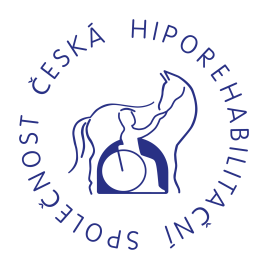 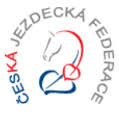 BARELVšeobecné informacePořadatel:                              JK Počin Praha Dolní PočerniceDatum:                                   28.2.2015Místo:                                     Praha 9, tělocvična Dětského domova Dolní PočerniceSoutěže:                                 dvojice, ZO, LH, MH, TH, SH       jednotlivci ZO,LH,MH,TH        skupiny ZO,LH,SH,MTHOrganizační výborŘeditel:                                  Martin LněničkaTajemník:                              Vendula TitěrováTechnické zajištění:             Ing.Michal PodzimekVýpočet. středisko               Filip ŠpindlerHlasatel:                                Hana ŠpindlerováLékařská služba:                   MUDr. Martina JansováRozhodčí sborHlavní rozhodčí:                   Libor RandaRozhodčí:                              MUDr. Martina Jansová, Vendula TitěrováVšeobecné podmínkyZávody jsou organizovány v souladu se všeobecnými pravidly ČJF, pravidly paravoltiže platnými od 1.1.2013  a  pod záštitou České hiporehabilitační společnosti      5.   Technické podmínky            Soutěže budou probíhat na trenažéru (barelu) v tělocvičně. 	            Stravování formou bufetu.             Každý oddíl odevzdá USB Flash disk s řádně označenými skladbami.            Listiny pro rozhodčí zajišťuje pořadatel závodu.  Startovné se neplatí.     6.    Přihlášky            Definitivní přihlášky do 24.2.2015 na adresu: jkpocin.info@seznam.cz            Tel.: 724186273, nebo 775600393     7.    Časový plán závodů:  9.30 –  schůzka vedoucích ekip                   		       10.00 – povinné sestavy       11.30 – oběd        12.30 – volné sestavy     8. Odpovědnost: Pořadatel neručí za ztráty a poškozené věci a za úrazy během závodů.Za pořadatele:  Hana Špindlerová, JK Počin                                                            V Praze 6.2.2015Za VK schváleno, 8.2. 2015, J. Sklenaříková                      